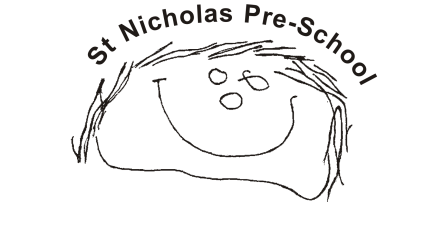 01	Health and safety procedures01.7	Maintenance and repairsAny faulty equipment or building fault is recorded, including:date fault noteditem or area faultynature of the fault and prioritywho the fault reported to for actionaction taken and whenif no action taken by the agreed date, when and by whom the omission is followed update action completedAny area that is unsafe because repair is needed, such as a broken window, should be made safe and separated off from general use.Any broken or unsafe item is taken out of use and labelled ‘out of use’.Any specialist equipment (e.g. corner seat for a disabled child) which is broken or unsafe should be returned to the manufacturer or relevant professional.Any item that is beyond repair is condemned. This action is recorded as the action taken and the item is removed from the setting’s inventory.Condemning items is done in agreement with the setting manager. Condemned items are then disposed of appropriately and not stored indefinitely on site.Where maintenance and repairs involve a change of access to the building whilst repairs are taking place, then a risk assessment is conducted to ensure the safety and security of the building is maintained.